Приложение № 3План работы МКУК «Подосиновская МБС» на 2018 год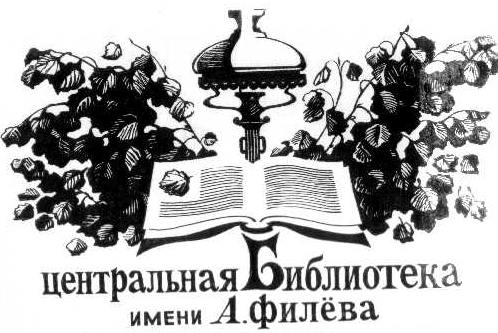 по формированию толерантного сознанияи профилактике экстремизма среди несовершеннолетнихИспользуя возможности книжных фондов, библиотечные специалисты города постарались донести до читателей любого возраста принципы толерантности, которые включают лучшие качества человека: терпимость к людям других наций и вероисповеданий, отказ от причинения вреда и насилия, чуткость, сострадание, милосердие и доброту.Книжно-иллюстративные выставки:«Милосердие на книжной полке»/выставка-рекомендация/			I кв.		ЦБ. им. А.А. Филёва«Россия против террора»/книжно-иллюстративная выставка/	III кв.		ЦБ им. А.А. Филёва«Толерантность – гармония разнообразия»/книжно-иллюстративная выставка/	III кв.		ЦБ им. А.А. Филёва«Милосердие на книжной полке» /тема толерантности в художественной литературе/							III кв.	Пинюгская БСЧ им. А.И. Суворова«Терроризм – зло против человечества» /книжная выставка + акция ко Дню солидарности в борьбе с терроризмом/ 				III кв.		Демьяновская ДБ«Мы против терроризма»/выставка-конкурс рисунков и плакатов/	III кв.		Георгиевская СБ«Народы Вятского края»/плакат/					III-IV кв.	Подосиновская ДБ«Терроризм - угроза миру»/выставка-предостережение/		III кв.		Утмановская СБМероприятия:«Жить в мире с собой и другими»/познавательный час/			I кв.		ЦБ им. А.А. Филёва«Слышать друг друга» /час общения для уч-ся 5-7 кл./		I кв.		Подосиновская ДБ«Мы все такие разные» /урок толерантности для учеников 2б класса и их родителей в клубе «Общение»/					I кв.		Демьяновская ДБ«Дорогой дружбы и добра» /обзор книг о дружбе, взаимопомощи, любви для уч-ся 5-7 кл./						I кв.		Демьяновская ДБ«Нам надо учиться понимать друг друга»/беседа-рассуждение/			I кв.		Ленинская СБ«Если добрый ты…»/час дружбы и взаимопонимания/		I кв.		Лунданкская СБ«Разные, но не чужие»/урок толерантности/			I кв.		Октябрьская СБ«Учимся жить на Земле»/тематический час/				I кв.		Яхреньгская СБ«Экзамен на зрелость с героями книги В Тендрякова «Ночь после выпуска»/беседа-рассуждение/			II кв.		ЦБ им. А.А. Филёва«Не оценивайте людей, а цените их»/беседа/					II кв.		ЦБ им. А.А. Филёва«Праздник дружбы и добра» /тематическая программа для уч-ся начальных классов/							II кв.		Пинюгская БСЧ им. А.И. Суворова«Давайте понимать друг друга с полуслова»/ситуативный практикум для уч-ся 8-9 кл./ II кв.		Подосиновская ДБ«Игры народов мира»/день национальных игр/			II кв.		Подосиновская ДБ«Планета детства»/тематическая программа/			II кв.		Демьяновская ДБ«Живёт на белом свете народец дружный – дети»/день дружбы/				II кв.		Октябрьская СБ«Мир вокруг меня»/час толерантности/				II кв.		Щёткинская СБ«Все мы жители одной планеты»/урок толерантности/			III кв.		Пинюгская БСЧ им. А.И. Суворова«Трудный путь прощения»/урок-практикум для уч-ся 5-7 кл./		III кв.		Подосиновская ДБ«Будем жить, друг друга, уважая»/урок толерантности, посвящённый инвалидам/ III кв.	Щёткинская СБ«Я уважаю – меня уважают»/урок толерантности/			IV кв.		Демьяновская ГБ«Познаём народы России – познаём себя»/урок национальной дружбы/		IV кв.		Пинюгская БСЧ им. А.И. Суворова«Традиции толерантности и взаимного уважения»/час-размышление/				IV кв.		Демьяновская ГБ«Скрытая угроза» /час информации о терроризме и экстремизме для уч-ся 7-9 кл./						IV кв.		Подосиновская ДБ«Народы нашего края»/этно-игровая программа для уч-ся 3-4 кл./ IV кв.	Подосиновская ДБ«Толерантность – дорога к миру»/час толерантности для уч-ся 7-9 кл./	IV кв.		Демьяновская ДБ«У нас одно Отечество – Россия»/урок толерантности для уч-ся 5-8 кл./	IV кв.		Демьяновская ДБ«Жить в мире с другими»	/час толерантности/				IVкв.		Георгиевская СБ«Толерантность: новое понятие привычных отношений»/час информации/				IV кв.		Ленинская СБ«Все разные, но равные!»/познавательный час/			IV кв.		Лунданкская СБ«Учись прощать» /час толерантности/	IV кв.		Октябрьская СБ«Многонациональное разноцветье»/тематический час/				IV кв.		Пушемская СБ«Азбука толерантности»/информационный час/			IV кв.		Утмановская СБ«C чего начинается толерантность?»/урок толерантности/			IV кв.		Яхреньгская СБМероприятия, посвящённые Дню солидарности в борьбе с терроризмом, 3 сентября«Жертвы террора – дети: хроника бесланской трагедии»/урок-память/							ЦБ им. А.А. Филёва								Пинюгская БСЧ им. А.И. Суворова«Безопасность человека. Противодействие терроризму»/день информации/						Демьяновская ГБ«Террор опасен всем!» /набат-час/			Пинюгская БСЧ им. А.И. Суворова«Свои и чужие»/час проблемного разговора для уч-ся 9-11 кл./		Подосиновская ДБ«Терпимость и многообразие – ориентиры 21 века»/тематический час 9-11 кл./					Демьяновская ДБ		«Экстремизм – язык вражды»/тематический час/						Ленинская СБ«Терроризм: нет насилию!» /тематический час/	Лунданкская СБ«Дороги мира и согласия» /беседа-диалог, посвящённая противодействию терроризма и экстремизма/							Утмановская СБ«Дети против экстремизма»/час памяти о жертвах Беслана/				Щёткинская СБ«Мы разные, но мы дружим»/познавательная программа/				Яхреньгская СБИздательская деятельность:«Как вести себя при угрозе теракта»/информационный листок/			I-IV кв.	ЦБ им. А.А. Филёва«Декларация принципов толерантности»/буклет/					I кв.		ЦБ им. А.А. Филёва«О вкусах не спорят» /брошюра кулинарных рецептов национальных деликатесов Кировской области/				II-III кв.	Подосиновская ДБ«Антитеррор: правила поведения»/памятка/					IV кв.		Георгиевская СБ